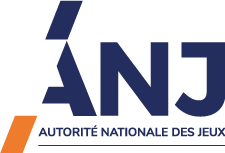 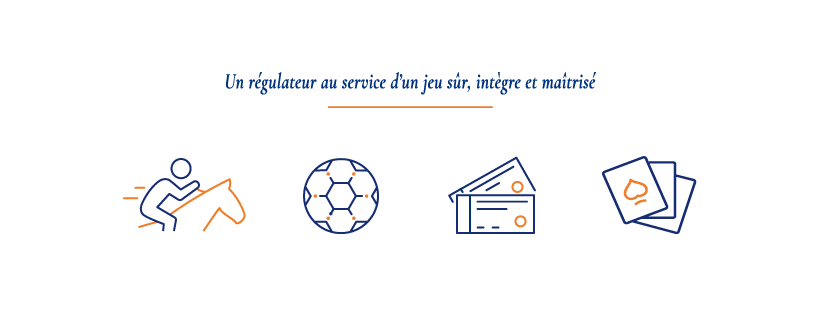 Déclaration de mise en fonctionnement du support matériel d’archivage Par la présente, je soussigné , représentant légal de la société  opérateur de jeux ou de paris en ligne titulaire de l’agrément n°  , déclare que le support matériel d’archivage visé à l’article 31 de la loi n° 2010-476 du 12 mai 2010 modifiée nécessaire à l’exploitation de cet agrément est mis en fonctionnement depuis le …………………………….Fait à Ville, le  Signature du représentant légal :